IN ASCOLTO DELLA PAROLAVangelo animato  - youtube BO230 – Mc 7, 31 – 37 (fa udire i sordi e fa parlare i muti)Si invitano i genitori, una volta tornati a casa, a raccontare al/la proprio/a figlio/a l’episodio del sordomuto e a compiere su di lui/lei il gesto dell’apertura delle labbra e delle orecchie con la croce (ricordando il Battesimo) e pronunciando la parola “Effatà”. 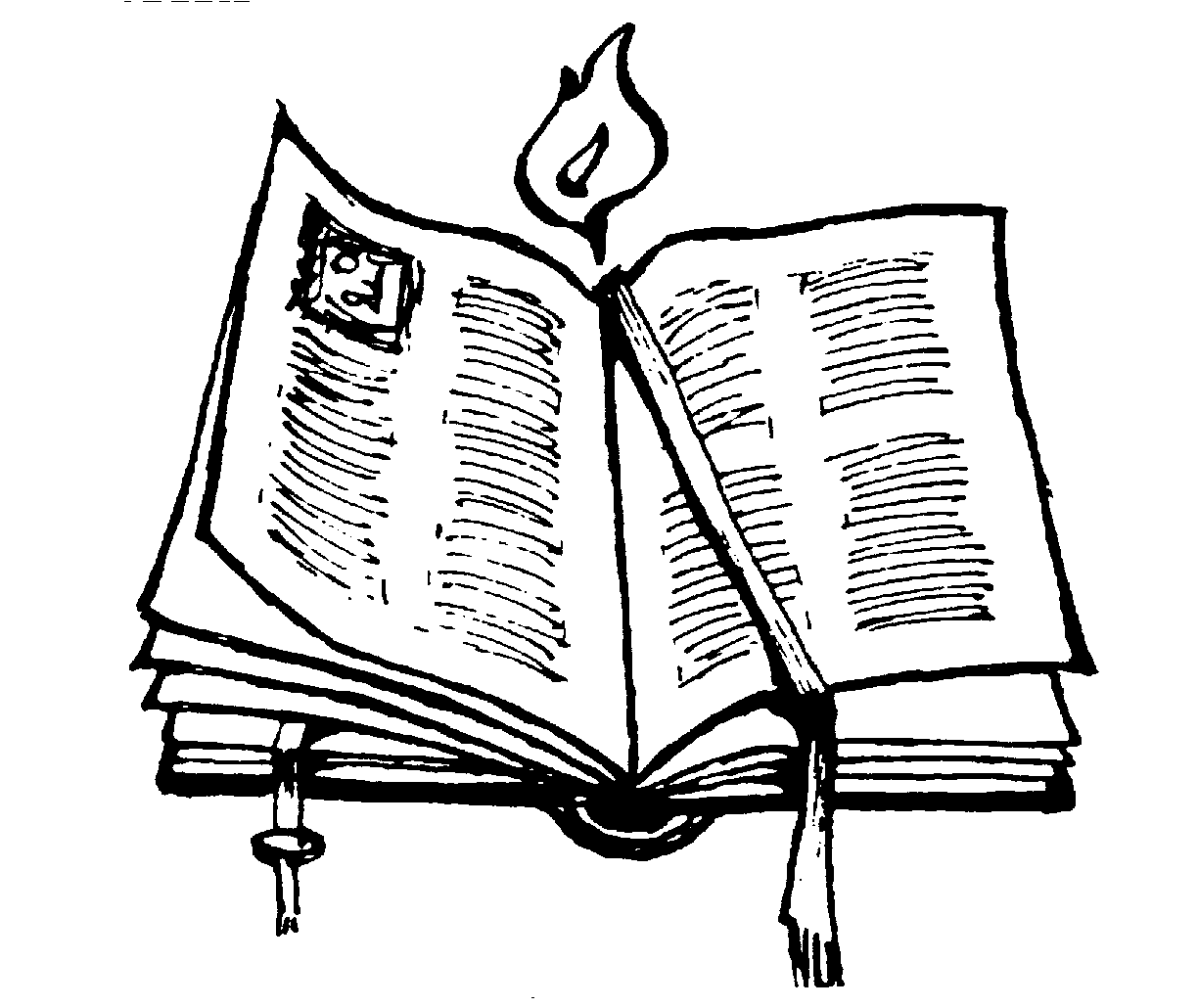 